ABORIGINAL LAND RIGHTS (NORTHERN TERRITORY) ACT 1976ABORIGINAL LAND COMMISSIONERReport for the year ended 30 June 2023Office of the Aboriginal Land Commissioner
39-41 Woods Street
DARWIN  NT  0800© Commonwealth of Australia 2023ISSN 0728-8875Copyright NoticeWith the exception of the Commonwealth Coat of Arms, this work is licensed under a Creative Commons Attribution 4.0 International licence (CC BY 4.0) (https://creativecommons.org/licenses/by/4.0/).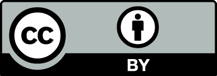 Third party copyrightWherever a third party holds copyright in this material, the copyright remains with that party. Their permission may be required to use the material. Please contact them directly.AttributionThis publication should be attributed as follows: © Commonwealth of Australia, Aboriginal Land Commissioner Report for the year ended 30 June 2023.Use of the Coat of ArmsThe terms under which the Coat of Arms can be used are detailed on the following website: https://www.pmc.gov.au/government/commonwealth-coat-arms CautionAboriginal and Torres Strait Islander readers should use caution when reading this report as it may contain references to deceased persons.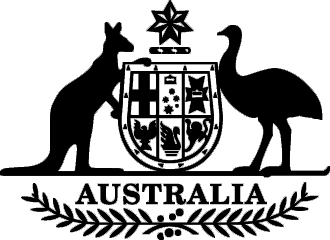 OFFICE OF THE ABORIGINAL LAND COMMISSIONERLevel 5, Jacana House, 39-41 Woods Street, Darwin NT 0800Telephone: (08) 7972 4237	GPO Box 9932Email: AboriginalLandCommissioner@official.niaa.gov.au 	DARWIN NT 0801The Hon Linda Burney, MP			 1 September 2023Minister for Indigenous AustraliansPO Box 6022House of Representatives	Parliament HouseCANBERRA  ACT  2600Dear  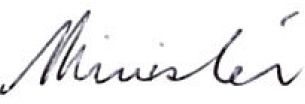 Annual ReportIn accordance with section 61(1) of the Aboriginal Land Rights (Northern Territory) Act 1976, I present the report of my operations for the year ending 30 June 2023.Yours sincerely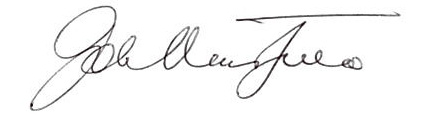 The Hon John Mansfield AM KCAboriginal Land Commissioner ABORIGINAL LAND RIGHTS (NORTHERN TERRITORY) ACT 1976REPORT OF THE ABORIGINAL LAND COMMISSIONER FOR THE YEAR ENDED 
30 JUNE 2023ANNUAL REPORTThis report is furnished to the Minister for Indigenous Australians (the Minister) pursuant to section 61(1) of the Aboriginal Land Rights (Northern Territory) Act 1976 (the Act) which provides that each Aboriginal Land Commissioner shall, as soon as practicable after 30 June in each year, prepare and furnish to the Minister a report of his or her operations during the year that ended on that date.THE ABORIGINAL LAND COMMISSIONERDuring the year under review, the Office of Aboriginal Land Commissioner was held by the Hon John Mansfield AM KC on a part-time basis. The Hon John Mansfield AM KC was originally appointed under section 52(1) of the Act on a part-time basis for the period 23 November 2011 – 30 June 2013. He was subsequently re-appointed by the Governor-General on a part-time basis for the periods 1 July 2013 to 30 June 2016; 1 July 2016 to 30 June 2019; 10 July 2019 to 9 July 2021 and 10 July 2021 to 9 July 2023. It is appropriate to note that following the expiry of his period of office on 9 July 2023, the Hon John Mansfield will be deemed to continue to hold the office of Commissioner for the purpose of completing the performance of functions under the Act commenced but not yet completed before the period of office expired pursuant to section 52(4) of the Act. FUNCTIONS AND POWERS OF THE ABORIGINAL LAND COMMISSIONERThe Aboriginal Land Commissioner is a statutory officer of the Commonwealth appointed to perform functions outlined in section 50 of the Act. The Commissioner’s functions include undertaking inquiries into traditional land claims in the Northern Territory of Australia. Related reports, containing findings and recommendations, are provided to the Commonwealth Minister responsible for the administration of the Act and the Administrator of the Northern Territory. The responsible Commonwealth Minister may also request that the Commissioner provide advice on any other matter relevant to the operation of the Act. The major functions of the Commissioner are set out in section 50(1) of the Act, which can be viewed at: https://www.legislation.gov.au/Details/C2022C00364  ADMINISTRATIVE ARRANGEMENTSDuring the year under review, the Office of the Aboriginal Land Commissioner operated from Jacana House, 39-41 Woods Street, Darwin, in premises occupied by the National Indigenous Australians Agency (NIAA). The terms and conditions of the Commissioner’s appointment are determined by the Governor-General.During the reporting period, administrative arrangements for the Commissioner were provided by NIAA.The Office of the Aboriginal Land Commissioner can be contacted by email at AboriginalLandCommissioner@official.niaa.gov.au and by phone on (08) 7972 4237. The Commissioner’s website is accessible at https://www.niaa.gov.au/indigenous-affairs/land-and-housing/aboriginal-land-commissioner.  THE LAND CLAIM PROCESSThe Act commenced on 26 January 1977. A total of 249 land claim applications have since been made. As a result of amendments to the Act made in 1987 and 2006 (notably sections 50(2A) and 67A(6)(a)) no new application has been made since 4 June 1997.The tables in Appendix 1 (which are described in detail later in the report) disclose that of the 249 applications lodged:93 have been the subject of inquiries and reports;2 are currently the subject of incomplete inquiries; they are referred to in [17] – [18] of this report;149 have been disposed of either by way of withdrawal or some other process not involving an inquiry; and 5 are currently the subject of settlement negotiations which may result in the applications being disposed of without an inquiry.During this reporting period, five claims included in [11(a)] were the subject of reports and are referred to in [14] – [16] of this report.The Commissioner, together with key parties, also made progress towards finalising the 7 unresolved applications in [11(b)] and [11(d)] (either by inquiry and report by the Commissioner or by agreement and a request for scheduling). Apart from the 2 incomplete inquiries, it is expected that the 5 applications in [11(d)] will be resolved with no further action on the part of the Commissioner. The reasons for that are set out in [19] – [23] of this report.LAND CLAIM APPLICATION INQUIRIESThe Peron Islands Area Land Claim (No. 190) inquiry was completed during the reporting period. The Commissioner’s report was delivered to the Minister on 5 May 2023. The Wulna (Northern Territory Portion 2001) Land Claim (No. 155) inquiry was completed during the reporting period. The Commissioner’s report was delivered to the Minister on 2 June 2023. The Daly River Region, Douglas/Daly River Region and Daly River Region II Land Claims (Nos. 172, 183, and 235) inquiry was completed during the reporting period.  The Commissioner’s report was delivered to the Minister on 26 June 2023.The inquiry into the Cobourg Peninsula Land Claim (No. 6) was commenced in 2021 and continued in this reporting period. As noted in the Annual Report for the Year ended 30 June 2022 at [16], the inquiry was initially limited to an area within the claim area described as the ‘Disputed Area.’ The remaining area, termed the ‘Non-Disputed Area’, was to be subject to settlement negotiations between the Northern Territory and Traditional Owners. During the present reporting period it became clear that some further evidence on traditional ownership in relation to a small, contested area just outside of the boundary of the Disputed Area was necessary. A hearing of traditional ownership evidence was held in Darwin on 3-4 October 2022. In November 2022 it then became evident that the anticipated agreement about the traditional ownership of the Non-Disputed Area would not eventuate. By directions on 17 November 2022 the Commissioner extended the inquiry of traditional ownership to include the Non-Disputed Area also referred to at [16] of the previous Annual Report. A further hearing of traditional ownership evidence in relation to the Non-Disputed Area was held in Darwin on 11-14 April 2023. The entire area of the land claim, including both the Disputed and Non-Disputed Areas, is now subject to inquiry. The Commissioner also received some further evidence in respect of detriment by submission during the reporting period. The evidence and submissions on the claim area generally were completed on 16 June 2023. The Commissioner will report to the Minister in the 2023-2024 reporting period.An inquiry into the Finniss River Region Land Claim (No. 237) was commenced in the reporting period after it became clear that a mediation between parties as referred to in [20] of the Annual Report for the Year ended 30 June 2022 would not be possible. It became a complex inquiry due to competing claims by different groups or families claiming to be the traditional Aboriginal owners of the claim area. The inquiry will continue in the following reporting period.
LAND CLAIM APPLICATIONS NOT SUBJECT TO INQUIRYIn previous reporting periods, the Commissioner issued notices to the Northern Land Council under section 67A(7) of the Act, requesting information in respect of four applications: Finniss River Region Land Claim (No. 237), Upper Daly (Repeat) Land Claim (No. 128), Ban Ban Springs Area Land Claim (No. 182), and Coomalie Shire/Deepwater Area Land Claim (No. 238). As noted in [18], the Finniss River Region Land Claim (No. 237) is now subject to an inquiry. The time to provide that information for the other 3 claims was extended from time to time. It has not been necessary to consider whether to finally determine those 3 claims by reason of any failure to provide the requested information.Key parties progressed settlement negotiations but did not finalise agreements in respect of those 3 claims included in [11(d)] during the reporting period. On 8 December 2022 the Northern Land Council notified the Commissioner that a Deed of Settlement in relation to the Upper Daly (Repeat) Land Claim (No. 128) had been executed, but that a request had not yet been made to the Minister to add the land claim area to Schedule 1 of the Act. As that agreement has been reached, the Commissioner also has no need to commence an inquiry. In due course, it is anticipated that the claim will be included in the category of claims resolved other than by way of an inquiry.During the reporting period, the Commissioner extended the period for the claimants through the Northern Land Council to respond to notices issued under section 67A(7) of the Act in respect of Ban Ban Springs Area Land Claim (No. 182) and Coomalie Shire/Deepwater Land Claim (No. 238). On 17 August 2022 the parties notified the Commissioner that they had reached an in-principle agreed settlement in relation to both claims. On 22 May 2023 the Northern Land Council notified that execution of the Deed of Settlement was in progress and is expected to be executed by the Northern Land Council and Northern Territory in the next reporting period. Again, as that agreement has now been confirmed, the Commissioner has no need to commence an inquiry. In due course, it is anticipated that the claims will be included in the category of claims resolved other than by way of an inquiry.The other 2 claims comprising the 5 claims in category [11(d)] above are the Kenbi (Cox Peninsula Section 12) Land Claim (No. 127) and the Wakaya Alyawarre (Repeat) Land Claim (No. 130). The Kenbi (Cox Peninsula Section 12) Land Claim (No. 127) was in respect of an area of land to be transferred to the Kenbi Land Trust as part of the settlement of the Kenbi (Cox Peninsula) Land Claim (No. 37) which was the subject of Report No 59 on 12 December 2000. The Northern Land Council on behalf of the claimants notified the Commissioner on 6 March 2023 that the land claim will be withdrawn when agreed actions associated with the resolution of Application No. 37 have been finalised [it is noted that, subsequent to the current reporting period, the Northern Land Council by notice to the Commissioner on 4 July 2023 indicated that the steps to implement the agreed resolution of the Kenbi (Cox Peninsula Section 12) Land Claim No. 127 will have been completed by 31 August 2023, so that it will then be withdrawn].The Central Land Council and the Northern Territory executed an Indigenous Land Use Agreement (ILUA) on 4 November 2019 and 11 November 2019 respectively, addressing settlement terms in respect of that part of the Wakaya Alyawarre (Repeat) Land Claim (No. 130) application that is over the Canteen Creek Community. On 18 November 2019, a letter from the Central Land Council was lodged with the Commissioner withdrawing the application in respect of the relevant part of the land claim, consistent with the ILUA. The claim over that area is taken to be finally disposed of. The remainder of the application is the subject of a request to the Minister from the Central Land Council, supported by the Northern Territory, to add the land claim area to Schedule 1 of the Act.DETAILS OF LAND CLAIM APPLICATIONSAppendix 1 to this report contains details of all applications that have been made pursuant to section 50(1)(a) of the Act. Part I of the Appendix lists the applications in chronological order whereas Part II provides an alphabetical list. The tables which follow Part I show the current status of each application.Table 1 to Appendix 1 lists the reports that have been submitted pursuant to section 50(1)(a)(ii). 93 applications have been the subject of completed inquiries and reports. Table 2 to Appendix 1 deals with applications which have been disposed of without an inquiry, to the extent that the Commissioner has no further function to perform under section 50(1) of the Act. In some cases the claimed land does not fit the description in section 50(1)(a) and in others the application duplicates a claim in another application. Claims to the seabed below the low water mark are included on the basis that such land is not ‘land in the Northern Territory’ for the purposes of the Act.In cases where claimed land has been added to Schedule 1 of the Act, the number and date of the amending Act is shown. In a number of cases applications have been withdrawn in order to facilitate the granting of title pursuant to Northern Territory legislation. Where an application is taken to be finally disposed of by operation of a provision of section 67A of the Act, the relevant subsection number is shown.Table 3 to Appendix 3 has been divided into two sub-categories in order to reflect the current status of each application which is still within the jurisdiction of the Commissioner. During the year, the parties to the applications listed in Table 3 have been required to report on any progress and reasons for apparent delay in the completion of those applications. It is anticipated that there will be progress in finalising those claims in the next financial year.SEA CLOSURE APPLICATIONS There are no extant referrals to the Commissioner made under section 11(3).As noted in the Review of Part V of the Act referred to in the next section of this report, the Commissioner retains the function of considering sea closure claims referred by the Administrator of the Northern Territory under the Aboriginal Land Act 1978 (NT).REVIEW OF PART V OF THE ACTIn the previous reporting period, the former Minister for Indigenous Australians, the Hon Ken Wyatt AM, requested the Commissioner, pursuant to section 50(1)(d) of the Act, to conduct a Review of the future operation of Part V (Aboriginal Land Commissioners) of the Act.On 17 June 2022, the Commissioner commenced the Review by advertisement in Northern Territory and national newspapers, and by letter to key stakeholders and other potential stakeholders with an identifiable interest in the matter. The Commissioner provided the Review to the Minister on 30 June 2023, as required under the Terms of Reference for the Review.APPLICATION FOR ADMINISTRATIVE DECISIONS JUDICIAL REVIEWOn 25 August 2021, the Gregory National Park / Victoria River Land Claim (No. 167) and the Legune Area Land Claim (No. 188) Report No. 74 was published. As noted in the Annual Report for the year ended 30 June 2022 at [35], as a result of that report, proceedings were initiated by the Northern Territory Government in the Federal Court of Australia under the Administrative Decisions (Judicial Review) Act 1977 (Cth). The Fitzmaurice River Region Land Claim (No. 189) Report No. 76 was provided to the Minister and to the Administrator of the Northern Territory on 22 June 2022. The Northern Territory then sought to amend the application referred to in the preceding paragraph to challenge that part of that report which recommends the grant of some area of the beds and banks of the Fitzmaurice River which is seaward of the line across which the Northern Territory and the Commonwealth say is not ‘land in the Northern Territory’ under the Act.A hearing was held before Justice Bromberg in the Federal Court on 20 October 2022 and orders were made granting the Northern Territory leave to amend the application. The argument then proceeded on the principal issue. The principal issue in each claim is the geographical extent of ‘land in the Northern Territory’ as that term is used in the Act, and in particular whether it extends to include all the areas in respect of which the Commissioner made a recommendation to the Minister following the inquiries.The judgment on the principal issue has been reserved.EXPENDITURE STATEMENTThe expenditure of the Office of the Aboriginal Land Commissioner is included in the financial statements forming part of the NIAA Annual Report submitted under section 63 of the Public Service Act 1999 and section 46 of the Public Governance, Performance and Accountability Act 2013, and is subject to scrutiny through the Senate Estimates Committee process.The statement appearing in Appendix 2 is based upon information provided by NIAA and has not been verified by the Commissioner.JR MANSFIELDAboriginal Land Commissioner1 September 2023APPENDIX 1PART IApplications made pursuant to s 50(1)(a) in chronological orderApplicants:NLC	Northern Land CouncilCLC	Central Land CouncilOther	Applications made otherwise than by a land councilTABLE 1: Applications in respect of which a report has been submitted pursuant to s 50(1)(a)(ii)Note 1:	Report No. 1 (Borroloola) includes a recommendation which encompasses all of the land claimed in Application No. 72 (McArthur River).Note 2:	On 24 December 2018 the Commissioner provided to the Minister a Report on a review of detriment issues relevant to 16 land claims previously recommended for grant but not yet finalised, pursuant to s 50(1)(d) of the Act. The Detriment Review addressed land claims the subject of Report Nos. 9, 29 and 61-68. Note 3:	Report No. 16 (Kenbi (Cox Peninsula)) contains seven decisions on procedural and jurisdictional issues arising in Application No. 37 (Kenbi (Cox Peninsula)) between 1979 and 1982.Note 4:	Applications No. 11 (Douglas (Wagaman)) and No. 12 (Umbrawarra Gorge-Jindare (Wagaman)) were amalgamated with Application No. 32 (Upper Daly) and reported on in Report No. 37 under the name of Upper Daly, which was furnished in 3 volumes published on the respective dates indicated.Note 5:	Application No. 18 (Dum-in-Mirrie Island) was amalgamated with Application No. 37 (Kenbi (Cox Peninsula)). Report No. 40. (Kenbi (Cox Peninsula)) was set aside by the Federal Court of Australia (See Northern Land Council v Aboriginal Land Commissioner (1992) 105 ALR 539). The Application has since been the subject of Report No. 59 (Kenbi (Cox Peninsula)).Note 6:	Application No. 111 is a claim to two adjacent former pastoral properties known as Gimbat and Goodparla. The application in respect of Goodparla area was the subject of a settlement agreement between the Northern Territory and the Northern Land Council and the relevant land description was added to Schedule 1 of the Act by way of legislative amendment in 2019 see Table 2 In Report No. 48 (Jawoyn (Gimbat Area), Alligator Rivers Area III (Gimbat Resumption-Waterfall Creek) (No. 2) Repeat) the part of the claim in Application No. 111 dealt with is described as the Jawoyn (Gimbat Area) Land Claim.Note 7:	The land recommended for grant in Report No. 49 includes the whole of the land claimed in Applications No. 34 (Borroloola No. 3) and No. 117 (South West Island).Note 8:	The Minister wrote to the Commissioner on 7 October 2022 supporting the report being included in the FCA proceeding Northern Territory v Aboriginal Land Commissioner & Ors (NTD19/2021) and advised she did not intend to take any action in relation to the Report until the outcome of this matter is known.TABLE 2: Applications which have been withdrawn or otherwise disposed of without an inquiry (Note 9)Note 9:	Where an application has only been partially withdrawn or only part of the claim area added to Schedule 1, the application is referred to in the table relevant to the remaining area under claim.Note 10:	The claimed land was later included in Application No. 19 (Alligator Rivers Stage II). Application No. 4 was not proceeded with. Refer to Report No. 10.Note 11:	The whole of the land claimed in Applications No. 34 and 117 was recommended for grant with Application No. 30 in Report No. 49 (Warnarrwarnarr-Barranyi (Borroloola No. 2)).Note 12:	The claimed land was included in the recommendation for Borroloola (Application No. 1) in Report No. 1.Note 13: Following the decision of the High Court in Risk v Northern Territory of Australia (2002) 210 CLR 392, claims over a seabed (below the low water mark) are not taken to be land in the Northern Territory for the purposes of the Act.Note 14: The claimed land was included in the recommendation for Palm Valley (Application No. 48) in Report No. 57.Note 15: On 26 February 2021, the Northern Land Council advised that the Claimants had resolved to prepare and file an application under the Native Title Act 1993 (Cth) (Native Title Act) over the claim area for the Katherine Region Land Claim No. 240, and no longer wished to pursue the claim under the Aboriginal Land Rights (Northern Territory) Act (Cth). The claimants requested the Commissioner to defer the exercise of discretion under section 67A(7) of the Act until the registration of that claim under the Native Title Act was completed. On 27 May 2021, solicitors for other potentially interested persons indicated their consent to that course of action. Following notification that the claim had been registered under the Native Title Act, the Commissioner disposed of the Application on 5 April 2022 by a determination pursuant to section 67A(7) of the Act.Note 16: The claimed land was included in the recommendation for Kenbi (Cox Peninsula) (Application No. 37) in Report No. 59 and is therefore no longer considered to be within the Commissioner’s jurisdiction. Parties have advised Application No. 241 will be formally withdrawn when agreed actions associated with the resolution of Application No. 37 (Kenbi (Cox Peninsula)) have been finalised [it is noted that, subsequent to the current reporting period, the Northern Land Council by notice to the Commissioner on 4 July 2023 withdrew the Belyuen Area Land Claim No. 241].TABLE 3: Applications which have not been finally disposed of(a) Applications the subject of incomplete inquiries(b) Applications at present the subject of settlement negotiationsNote 17:	The land claim application was received on 31 March 1978. Before an inquiry was commenced, the parties agreed to a settlement which was embodied in a Northern Territory statute, the Cobourg Peninsula Aboriginal Land and Sanctuary Act 1981, pursuant to which the claimed land was vested in perpetuity in a land trust established under Northern Territory law. On 4 January 1982 the Northern Land Council wrote to the then Commissioner indicating that subject to compliance with certain provisions of the abovementioned legislation it was expected the claim would be withdrawn in the near future. Although no formal withdrawal has ever been received the claim was for practical purposes treated as disposed of until recent years. The Northern Land Council, the claimants and the Northern Territory Government were in negotiations for a number of years to resolve outstanding issues to progress the land claim. Until recently, the Commissioner’s attitude was that as the land is vested in a body which already holds the land on behalf of Aboriginal people he is constrained from exercising any function under s 50(1) of the Act until the consent of the land owner (as required by s 50(2C)) is received. However, correspondence from key parties during the 2019–2020 reporting period supported the view that the grant of land under the Cobourg Peninsula Aboriginal Land and Sanctuary Act 1981 was not a grant that impeded the functions of the Commissioner in conducting an inquiry. On 27 March 2021, the Commissioner notified his intention to commence an inquiry into Application No. 6. The claim is currently subject to an inquiry as discussed above at [17].Note 18:	The parties have advised that Application No. 127 (Kenbi (Cox Peninsula – Section 12)) will be withdrawn when agreed actions associated with the resolution of Application No. 37 (Kenbi (Cox Peninsula)) have been finalised. Application No. 127 therefore remains within the jurisdiction of the Commissioner. While there is at present no prospect of further action on the part of the Commissioner, should any issues arise in respect of the settlement process of Application No. 37 the claim may be pursued by inquiry.Note 19:	On 8 December 2022 the Northern Land Council notified the Commissioner that a Deed of Settlement in relation to the Upper Daly (Repeat) Land Claim (No. 128) had been executed, but that a request had not yet been made to the Minister to add the land claim area to Schedule 1 of the Act.Note 20: The Commissioner commenced an inquiry into the claim on 22 August 2017. On 13 November 2019 the Northern Territory notified the Commissioner that an Indigenous Land Use Agreement setting out the terms of settlement to resolve the claim had been fully executed. On 18 November 2019 a notice of withdrawal on behalf of the claimants was lodged with the Commissioner in respect of the Canteen Creek community, consistent with the agreed terms of settlement. The balance of the claim area (NT Portion 4246) is the subject of a request to the Minister to add to Schedule 1 of the Aboriginal Land Rights (Northern Territory) Act 1976. In these circumstances, the hearing does not need to be progressed.PART IIApplications made pursuant to s 50(1)(a) in alphabetical orderApplicants:NLC	Northern Land CouncilCLC	Central Land CouncilOther	Applications made otherwise than by a land councilAPPENDIX 2Office of the Aboriginal Land Commissioner 
2022/2023 Expenditure Statement as at 30 June 2023Application No/ Land CouncilTableReport NoName of ClaimDate Received1/NLC11Borroloola27 July 19772/CLC12Warlpiri and Kartangarurru-Kurintji16 August 19773/CLC13Alyawarra and Kaititja19 August 19774/NLC2Alligator Rivers Region 31 March 19785/NLC18Limmen Bight30 March 19786/NLC3(a)Cobourg Peninsula31 March 19787/NLC113Daly River (Malak Malak)31 March 19788/NLC2Gregory Tree Area (Victoria River)31 March 19789/NLC2Vernon Islands (Larrakeyah)31 March 197810/NLC2Limilngan-Wulna (Lower Adelaide and Mary Rivers)31 March 197811/NLC137Douglas (Wagaman)31 March 197812/NLC137Umbrawarra Gorge-Jindare (Wagaman)31 March 197813/NLC127Jawoyn (Katherine Area)31 March 197814/NLC118Cox River (Alawa/Ngandji)26 April 197815/NLC125Murranji26 April 197816/NLC2Wombaya26 April 197817/NLC15Yingawunarri (Old Top Springs) Mudbura4 May 197818/NLC2Dum-in-Mirrie Island29 June 197819/NLC110Alligator Rivers Stage II27 July 197820/NLC117Nicholson River (Waanyi/Garawa)16 October 197821/CLC16Anmatjirra and Alyawarra (Utopia Pastoral Lease)20 November 197822/CLC131Warumungu20 November 197823/CLC126Tjilla Warlpiri (Chilla Well Pastoral Lease)20 November 197824/CLC17Lander Warlpiri/Anmatjirra (Willowra Pastoral Lease)20 November 197825/CLC114Kaytej, Warlpiri and Warlmanpa20 November 197826/CLC111Warlmanpa, Warlpiri, Mudbura and Warumungu20 November 197827/CLC2Kartangarurru, Warlpiri and Walmajeri20 November 197828/CLC14Lake Amadeus/Luritja1 December 197829/CLC14Uluru (Ayers Rock) National Park and Lake Amadeus/Luritja19 February 197930/NLC149Warnarrwarnarr-Barranyi (Borroloola No. 2)25 January 197931/NLC130Kidman Springs/Jasper Gorge6 February 197932/NLC137Upper Daly9 February 197933/CLC112 & 20Gurindji (Daguragu Station)26 February 197934/NLC2Borroloola No. 35 March 197935/NLC2Larrimah12 March 197936/NLC115Yutpundji-Djindiwirritj (Roper Bar)15 March 197937/NLC116, 40 & 59Kenbi (Cox Peninsula)20 March 197938/CLC124Ti Tree Station5 July 197939/NLC19Finniss River20 July 197940/CLC119Mount Allan Station 2 November 197941/CLC171Simpson Desert19 February 198042/CLC134Wakaya/Alyawarre24 March 198043/CLC138Western Desert5 June 198044/CLC128Lake Amadeus18 June 198045/NLC146Amanbidji20 August 198046/CLC123Warlpiri Kukatja and Ngarti21 August 198047/CLC2Ormiston Gorge21 August 198048/CLC157Palm Valley22 August 198049/CLC2Simpsons Gap22 August 198050/CLC2Tarlton Downs22 August 198051/CLC2Ooratippra22 August 198052/CLC2Ammaroo22 August 198053/CLC2Hugh River Stock Route22 August 198054/NLC2Beetaloo18 September 198055/NLC2St Vidgeon Pastoral Lease10 June 198156/NLC2Eva Valley Pastoral Lease10 June 198157/CLC122Mount Barkly Station12 June 198158/NLC121Timber Creek28 July 198159/CLC2Illamurta Springs12 August 198160/CLC2Amburla Stock Route13 August 198161/CLC2Undoolya Bore Reserve7 September 198162/CLC2McGrath Dam Stock Reserve and Stock Route7 September 198163/CLC2Middleton Ponds Stock Route28 October 198164/CLC1Frances Well6 November 198165/NLC133Garawa/Mugularrangu (Robinson River)15 October 198266/NLC2Mittiebah Reserve22 April 198367/CLC139Finke14 November 198368/NLC167Lower Daly16 November 198369/NLC129Mataranka Area16 November 198370/NLC165Lower Roper River16 November 198371/NLC161Maria Island and Limmen Bight River16 November 198372/NLC2McArthur River16 November 198373/NLC2Newcastle Waters Area16 November 198374/NLC2Anthony Lagoon Area16 November 198375/NLC2Manangoora Area16 November 198376/NLC2Wickham River18 November 198377/CLC2Goyder Stock Route and Stock Reserves14 March 198478/NLC2Delamere26 March 198479/CLC143Yurrkuru (Brookes Soak)4 June 198480/CLC144Harts Range4 June 198481/CLC2Southern Stock Route (Horseshoe Bend)4 June 198482/CLC2Jervois Stock Route4 June 198483/CLC2North West Stock Route (Mt Doreen)4 June 198484/CLC2North South Stock Route (Aileron and Yambah)4 June 198485/CLC2North South Stock Route (Pine Hill to Neutral Junction)4 June 198486/CLC2North South Stock Route (Neutral Junction and Singleton)4 June 198487/CLC2North West Stock Route (Napperby)4 June 198488/CLC2Phillipson Stock Route (Jinka to Loves Creek)4 June 198489/CLC2Phillipson Stock Route (Deep Well to Todd River)4 June 198490/CLC2Sandover Stock Route (Bond Springs and Yambah)4 June 198491/CLC2Wycliffe Well4 June 198492/CLC135Coolibah and Wave Hill Stock Routes (Victoria River Downs)2 July 198493/Other2Ngombur (Repeat)23 November 198494/NLC2Eva Valley20 February 198595/CLC132McLaren Creek19 April 198596/NLC2Dry River and Coolibah Stock Routes – Manbullo Area2 August 198597/NLC2Barkly, South Barkly and Ranken Stock Routes (Wakaya/Alyawarre)2 August 198598/NLC2Murranji and Dry River Stock Routes (Mudbura)2 August 198599/NLC135Wave Hill Stock Route – Bilinara2 August 1985100/NLC2Urapunga Stock Route2 August 1985101/NLC2South Barkly Stock Route (Alroy Downs)2 August 1985102/NLC2Barkly Stock Route (Brunette Downs)2 August 1985103/NLC2Auvergne Stock Route (Miriwung)2 August 1985104/NLC2Auvergne Stock Route (Ngarinman/Ngaliwurru)2 August 1985105/NLC135Wave Hill Stock Route Area (Ngarinman)2 August 1985106/CLC170Crown Hill23 April 1986107/NLC136Stokes Range 20 June 1986108/CLC2Wampana2 July 1986109/NLC2Borroloola Stock Route1 May 1987110/CLC2Hugh River Stock Route (Henbury and Orange Creek)5 May 1987111/NLC1 & 248Alligator Rivers Area III (Gimbat – Goodparla)26 June 1987112/NLC2Jawoyn (Werrenbun and Barnjarn)4 January 1988113/NLC2Jawoyn (Werrenbun and Barnjarn)27 June 1988114/CLC2Kanturrpa/Kanttaji19 July 1988115/CLC2Warumungu/Wakaya (Repeat)19 July 1988116/CLC2Frewena4 August 1988117/NLC2South West Island5 September 1988118/NLC2North South Stock Route (Banka Banka)12 September 1988119/NLC2North South Stock Route (Helen Springs)7 October 1988120/CLC2Wakaya/Alyawarre (No. 2)17 October 1988121/CLC145Simpson Desert Area 2 (Atula)16 January 1989122/NLC2Kakadu (Jim Jim) Area 18 April 1989123/NLC2Auvergne and Coolibah Stock Routes18 April 1989124/CLC142Tanami Downs19 June 1989125/NLC2Kybrook 27 July 1989126/CLC141North-West Simpson Desert20 December 1989127/NLC3(b)Kenbi (Cox Peninsula – Section 12)9 March 1990128/NLC3(b)Upper Daly (Repeat)24 April 1990129/NLC168Mataranka Area (NT Portion 916)17 May 1990130/CLC3(b)Wakaya Alyawarre
(Repeat)25 June 1990131/NLC2Kenbi (Cox Peninsula) (Repeat)25 February 1991132/NLC152Elsey17 July 1991133/CLC150Malngin and Nyinin Claim to Mistake Creek19 September 1991134/CLC145North Simpson Desert7 August 1991135/NLC151Warlmanpa (Muckaty Pastoral Lease)20 December 1991136/CLC2Urrpantyenye (Repeat)27 December 1991137/NLC147Ngaliwurru/Nungali 
(Fitzroy Pastoral Lease)25 March 1992138/CLC2Warupunju15 April 1992139/NLC2Hodgson Downs Pastoral Lease 8 May 1992140/NLC147Victoria River 
(Bed and Banks)25 June 1992141/NLC168Western Roper River 
(Bed and Banks)25 June 1992142/NLC148Alligator Rivers Area III (Gimbat Resumption – Waterfall Creek) (No. 2) Repeat14 August 1992143/CLC2Loves Creek27 November 1992144/CLC171Central Simpson Desert (Repeat)16 December 1992145/CLC2Lake Amadeus (Repeat)2 January 1993146/CLC169Alcoota18 March 1993147/CLC153Tempe Downs and Middleton Ponds/Luritja9 December 1993148/CLC2Western Desert (South) Repeat29 July 1994149/CLC2Brumby Plains Station12 August 1994150/NLC2Bauhinia Downs27 September 1994151/NLC2Yirwalalay21 November 1994152/NLC2Lungkurrangayi30 November 1994153/NLC2Port Patterson Islands 24 August 1995154/CLC154Central Mount Wedge28 September 1995155/NLC1Wulna (NT Portion 2001)27 March 1996156/CLC172Wangkangurru1 May 1996157/Other2Alcoota16 May 1996158/NLC2Innesvale22 May 1996159/NLC160Urapunga4 October 1996160/NLC155Carpentaria Downs/Balbarini12 November 1996161/CLC158Barrow Creek (Kaytetye)20 December 1996162/NLC2Wildman River23 January 1997163/NLC156Roper Valley (Kewulyi)28 April 1997164/NLC168Roper Valley Area29 May 1997165/NLC2Wollogorang Area29 May 1997166/NLC2Brunette Downs Area 29 May 1997167/NLC1Gregory National Park/Victoria River29 May 1997168/NLC2Scott Creek Region 29 May 1997169/NLC2Litchfield Region29 May 1997170/NLC2Mount Bundy Region29 May 1997171/NLC2Anthony Lagoon and Cresswell Downs (unnamed stock route)29 May 1997172/NLC1Daly River Region29 May 1997173/NLC2Larrimah Area29 May 1997174/NLC2Gregory National Park II29 May 1997175/NLC2Billengarrah29 May 1997176/NLC2Dry River Stock Route29 May 1997177/NLC2Fish River Region29 May 1997178/NLC164Garrwa (Wearyan and Robinson River Beds and Banks)29 May 1997179/NLC2Kakadu Region (Repeat)29 May 1997180/NLC2Myra Falls Region29 May 1997181/NLC2Murranji Stock Route (Murranji Pastoral Lease)29 May 1997182/NLC3(b)Ban Ban Springs Area29 May 1997183/NLC1Douglas/Daly River Region 29 May 1997184/NLC1 62McArthur River Region29 May 1997185/NLC162 & 66Manangoora Region29 May 1997186/NLC166Seven Emu Region29 May 1997187/NLC166Wollogorang Area II29 May 1997188/NLC1Legune Area29 May 1997189/NLC1Fitzmaurice River Region29 May 1997190/NLC1Peron Islands Area29 May 1997191/NLC2Beagle Gulf Area29 May 1997192/NLC1Woolner/Mary River Region29 May 1997193/NLC2Cobourg Peninsula Region29 May 1997194/NLC2Maningrida Area29 May 1997195/NLC2Milingimbi Area29 May 1997196/NLC2Galiwinku/Wessel Islands Region29 May 1997197/NLC2Gove/Groote Region29 May 1997198/NLC161 & 63Maria Island Region29 May 1997199/NLC163Lorella Region 29 May 1997200/CLC2Watarrka4 June 1997201/CLC2Ewaninga4 June 1997202/CLC2Corroboree Rock4 June 1997203/CLC2Devil’s Marbles4 June 1997204/CLC2N’Dhala Gorge4 June 1997205/CLC2West MacDonnell4 June 1997206/CLC2Limestone Bore (NT Portion 3910)4 June 1997207/CLC2Tjulu4 June 1997208/CLC2Finke Gorge4 June 1997209/CLC2Dulcie Range4 June 1997210/CLC2Mount Sanford4 June 1997211/CLC2Davenport Range4 June 1997212/CLC2Emily and Jessie Gaps4 June 1997213/CLC2Ruby Gorge4 June 1997214/CLC2Acacia Peuce4 June 1997215/CLC2Chambers Pillar4 June 1997216/CLC2Rainbow Valley4 June 1997217/CLC2Trephina4 June 1997218/CLC2Arltunga4 June 1997219/CLC2Central Mount Wedge (Supplementary)4 June 1997220/CLC2Wangkangurru (Supplementary)4 June 1997221/CLC2Palm Valley 
(Supplementary)4 June 1997222/CLC2Alcoota (Supplementary)4 June 1997223/CLC2Alcoota Locality (NT Portions 3790 & 4075)4 June 1997224/CLC2Tempe Downs and Middleton Ponds (Supplementary)4 June 1997225/CLC2Loves Creek (Supplementary)4 June 1997226/CLC2Mbungara4 June 1997227/CLC2Nurrku4 June 1997228/CLC2Barry Caves Roadhouse Site4 June 1997229/CLC2Tennant Creek Area (NT Portion 2341)4 June 1997230/CLC2McLaren Creek Area4 June 1997231/CLC2Howard’s Paddock4 June 1997232/CLC2Rocky Hill4 June 1997233/CLC2Kulgera Area4 June 1997234/Other2Duwun 1, 2 and 34 June 1997235/NLC1Daly River Region II4 June 1997236/NLC2Groote Island Region4 June 1997237/NLC3(a)Finniss River Region4 June 1997238/NLC3(b)Coomalie Shire/Deepwater Area4 June 1997239/NLC2Mataranka Region II4 June 1997240/NLC2Katherine Region4 June 1997241/NLC2Belyuen Area4 June 1997242/NLC2Fergusson River to Adelaide River Area4 June 1997243/NLC2Adelaide River to Darwin Area4 June 1997244/NLC2Katherine Region III4 June 1997245/NLC168Elsey Region4 June 1997246/NLC2Katherine Region II4 June 1997247/NLC2Larrimah to Mataranka Area4 June 1997248/NLC2Mataranka to Fergusson River Area4 June 1997249/NLC2Avon Downs Region 4 June 1997Report
 NoApplication
 NoName of Report and Claim/sReport submitted1  Note 11Borroloola3 March 197822Warlpiri and Kartangarurru-Kurintji4 August 197833Alyawarra and Kaititja30 November 19784(29
(28Uluru (Ayers Rock) National Park and
Lake Amadeus/Luritja31 August 1979517Yingawunarri (Old Top Springs) Mudbura19 October 1979621Anmatjirra and Alyawarra (Utopia Pastoral Lease)30 May 19807Lander Warlpiri Anmatjirra to Willowra Pastoral Lease30 June 198024Lander Warlpiri/Anmatjirra (Willowra Pastoral Lease)85Limmen Bight30 December 19809  Note 239Finniss River22 May 198110 19 Alligator Rivers Stage II2 July 19811126Warlmanpa, Warlpiri, Mudbura and Warumungu30 September 19811233Gurindji (Daguragu Station)18 November 1981137Daly River (Malak Malak)12 March 19821425Kaytej, Warlpiri and Warlmanpa26 March 19821536Yutpundji-Djindiwirritj (Roper Bar)31 March 198216 Note 337Kenbi (Cox Peninsula)1720Nicholson River (Waanyi/Garawa)26 July 19841814Cox River (Alawa/Ngandji)20 November 19841940Mount Allan Station4 March 19852033Gurindji (Daguragu Station)11 April 19852158Timber Creek19 April 19852257Mount Barkly Station 30 May 19852346Warlpiri Kukatja and Ngarti18 June 19852438Ti Tree Station30 May 19862515Murranji7 October 198626Jila (Chilla Well) Warlpiri17 July 198723Tjilla Warlpiri (Chilla Well Pastoral Lease)2713Jawoyn (Katherine area)6 October 19872844Lake Amadeus23 June 198829 Note 269Mataranka Area14 December 19883031Kidman Springs/Jasper Gorge31 March 19893122Warumungu8 July 19883295McLaren Creek28 February 19903365Garawa/Mugularrangu (Robinson River)14 March 19903442Wakaya/Alyawarre8 May 199035Bilinara (Coolibah-Wave Hill Stock Routes)21 June 1990(92((99(105
(Coolibah and Wave Hill Stock Routes (Victoria River Downs)
Wave Hill Stock Route – Bilinara
Wave Hill Stock Route Area (Ngarinman)36107Stokes Range28 June 199037 Note 4Upper Daly Volumes 1, 2 and 3v1 10 August 1989
v2 8 February 1990
v3   22 March 1990(11
(12
(32Douglas (Wagaman)
Umbrawarra Gorge-Jindare (Wagaman)
Upper Daly3843Western Desert24 September 19903967Finke31 October 199040 Note 537Kenbi (Cox Peninsula)21 February 199141126North-West Simpson Desert6 September 199142124Tanami Downs30 March 19924379Yurrkuru (Brookes Soak)10 April 19924480Harts Range20 May 199245North Simpson Desert29 September 1992(121
(134Simpson Desert Area 2 (Atula)
North Simpson Desert4645Amanbidji9 October 199247(137
(Ngaliwurru/Nungali 
(Fitzroy Pastoral Lease)22 December 1993(140Victoria River (Bed and Banks)48 Note 6Jawoyn (Gimbat Area), Alligator Rivers Area III (Gimbat Resumption-Waterfall Creek) (No. 2) Repeat28 June 1995(111
(
(142
(
(Alligator Rivers Area III 
(Gimbat – Goodparla)
Alligator Rivers Area III (Gimbat Resumption-Waterfall Creek) (No. 2) Repeat49 Note 730Warnarrwarnarr-Barranyi (Borroloola No. 2)26 March 199650133Malngin and Nyinin Claim to Mistake Creek18 June 199651135Warlmanpa (Muckaty Pastoral Lease)18 March 199752132Elsey28 November 199753147Tempe Downs and Middleton Ponds/Luritja20 March 199854154Central Mount Wedge31 March 199855160Carpentaria Downs/Balbarini27 January 199956163Roper Valley (Kewulyi)13 May 19995748Palm Valley13 August 199958161Barrow Creek (Kaytetye)16 December 19995937Kenbi (Cox Peninsula)12 December 200060159Urapunga7 June 200161 Note 2(71 Maria Island and Limmen Bight River28 March 2002(198Maria Island Region (part) 62 Note 2(184McArthur River Region15 March 2002(185Manangoora Region (part)63 Note 2(199Lorella Region18 June 2002(198Maria Island Region (part) 64 Note 2178Garrwa (Wearyan and Robinson Rivers Beds and Banks) 30 July 200265 Note 270Lower Roper River7 March 200366 Note 2Seven Emu Region, Wollogorang Area II and part of Manangoora Region17 April 2003(186
(187
(185Seven Emu Region
Wollogorang Area II
Manangoora Region (part)67 Note 268Lower Daly30 April 200368 Note 2Upper Roper River Land Claims comprising:24 March 2004(129
(141
(164
(245Mataranka Region (NT Portion 916)
Western Roper River (Bed and Banks)
Roper Valley Area
Elsey Region69146Alcoota24 May 200770106Crown Hill (Irrinjirrinjirri)21 May 200871Simpson Desert Land Claim Stage IV comprising:22 April 2009(41
(144Simpson Desert
Central Simpson Desert (Repeat)72156Wangkangurru3 October 20147364Frances Well16 June 201674(167Gregory National Park/Victoria River30 June 2021(188Legune Area75192Woolner/Mary River Region8 December 202176 Note 8189Fitzmaurice River22 June 202277190Peron Islands Area5 May 202378155Wulna (Northern Territory Portion 2001)2 June 202379(172
(183
(235Daly River Region 
Douglas/Daly River Region
Daly River Region II26 June 2023Application NoName of ClaimMethod of Disposal4Alligator Rivers RegionNote 108Gregory Tree Area (Victoria River)Withdrawn 24 July 19789Vernon IslandsSchedule 1, No. 175 of 201510Limilngan-Wulna (Lower Adelaide and Mary Rivers)Withdrawn 14 March 199616WombayaWithdrawn 18 January 199118Dum-in-Mirrie IslandSee Table 1, Note 527Kartangarurru, Warlpiri and WalmajeriSchedule 1, No. 117 of 199734Borroloola (No. 3)Note 1135Larrimahs 67A(6)47Ormiston GorgeWithdrawn 19 February 199249Simpsons Gap Withdrawn 19 February 199250Tarlton DownsSchedule 1, No. 2 of 199051Ooratippras 67A(6)52AmmarooSchedule 1, No. 2 of 199053Hugh River Stock RouteSchedule 1, No. 2 of 199054Beetaloos 50(2C), consent refused55St Vidgeon Pastoral LeaseNot available for claim56Eva Valley Pastoral LeaseNot available for claim59Illamurta SpringsWithdrawn 19 February 199260Amburla Stock Routes 67A(6)61Undoolya Bore Reserves 67A(6)62McGrath Dam Stock Reserve and Stock Routes 67A(6)63Middleton Ponds Stock RouteWithdrawn 6 March 199566Mittiebah Reserves 67A(6), s 67A(7)72McArthur RiverNote 1273Newcastle Waters AreaSchedule 1, No. 2 of 1990 (Part), withdrawn 27 September 1989 (Part), s 67A(6) (Part)74Anthony Lagoon AreaWithdrawn 4 September 201975Manangoora Areas 67A(6)76Wickham RiverSchedule 1, No. 175 of 201577Goyder Stock Route and Stock ReservesWithdrawn 19 July 199078DelamereWithdrawn 9 October 199081Southern Stock Route (Horseshoe Bend)Withdrawn 22 August 198482Jervois Stock Routes 67A(6)83North West Stock Route (Mount Doreen)s 67A(6)84North South Stock Route (Aileron and Yambah)s 67A(6)85North South Stock Route (Pine Hill to Neutral Junction)s 67A(6)86North South Stock Route (Neutral Junction and Singleton)s 67A(6)87North West Stock Route (Napperby)Withdrawn 22 August 198488Phillipson Stock Route (Jinka to Loves Creek)s 67A(6)89Phillipson Stock Route (Deep Well to Todd River)s 67A(6)90Sandover Stock Route (Bond Springs and Yambah)s 67A(6)91Wycliffe WellSchedule 1, No. 2 of 199093Ngombur (Repeat)Schedule 1, No. 9 of 201994Eva ValleySchedule 1, No. 6 of 199396Dry River and Coolibah Stock Routes – Manbullo AreaWithdrawn 9 November 198997Barkly, South Barkly and Ranken Stock Routes (Wakaya/Alyawarre)s 67A(6)98Murranji and Dry River Stock Routes (Mudbura)s 67A(6)100Urapunga Stock Routes 67A(6)101South Barkly Stock Route (Alroy Downs)Withdrawn 1 September 1989102Barkly Stock Route (Brunette Downs)s 67A(6)103Auvergne Stock Route (Mirriwung)s 67A(6)104Auvergne Stock Route (Ngarinman/Ngaliwurru)s 67A(6)108WampanaSchedule 1, No. 66 of 1994109Borroloola Stock RouteWithdrawn 25 July 1988110Hugh River Stock Route (Henbury and Orange Creek)s 67A(6)111Alligator Rivers Area III (Gimbat – Goodparla)Schedule 1, No. 9 of 2019112Jawoyn (Werrenbun and Barnjarn)Withdrawn 30 June 1993113Jawoyn (Werrenbun and Barnjarn)Withdrawn 30 June 1993114Kanturrpa/KanttajiSchedule 1, No. 6 of 1993115Warumungu/Wakaya (Repeat)s 67A(8)116FrewenaWithdrawn 13 June 2000117South West Island Note 11118North South Stock Route (Banka Banka)s 67A(6)119North South Stock Route (Helen Springs)s 67A(6)120Wakaya/Alyawarre (No. 2)Withdrawn 27 September 2007122Kakadu (Jim Jim) AreaSchedule 1, No. 9 of 2019123Auvergne and Coolibah Stock Routess 67A(6)125KybrookWithdrawn 7 March 2000131Kenbi (Cox Peninsula) (Repeat)Withdrawn 18 April 1991136Urrpantyenye (Repeat)Schedule 1, No. 1 of 1999138WarupunjuWithdrawn 7 October 1992139Hodgson Downs Pastoral Lease Schedule 1, No. 37 of 1995143Loves CreekSchedule 1, No. 38 of 2010145Lake Amadeus (Repeat)Withdrawn 2 March 1995148Western Desert (South) RepeatSchedule 1, No. 63 of 1995149Brumby Plains StationSchedule 1, No. 117 of 1997150Bauhinia DownsSchedule 1, No. 117 of 1997151YirwalalayWithdrawn 25 March 2013152LungkurrangayiWithdrawn 25 June 1995153Port Patterson IslandsSchedule 1, No. 97 of 2011157AlcootaWithdrawn 4 June 2006158InnesvaleSchedule 1, No. 1 of 1999162Wildman RiverAmalgamated with Claim No. 192165Wollogorang AreaWithdrawn 24 August 2001166Brunette Downs AreaWithdrawn 24 December 2002168Scott Creek Regions 67A(7)169Litchfield Regions 67A(7)170Mount Bundy Regions 67A(7)171Anthony Lagoon and Creswell Downs (unnamed stock route)s 67A(6)173Larrimah Regions 67A(7)174Gregory National Park IIs 67A(7)175BillengarrahNot available for claim176Dry River Stock RouteWithdrawn 25 March 2013177Fish River Regions 67A(7)179Kakadu Region (Repeat)Schedule 1, No. 9 of 2019 (part) Schedule 1, No. 93 of 2013 (part) Withdrawn 10 December 2009 (part)180Myra Falls RegionWithdrawn 27 July 2005181Murranji Stock Route (Murranji Pastoral Lease)s 67A(6)191Beagle Gulf AreaSeabed: Note 13193Cobourg Peninsula RegionSeabed: Note 13194Maningrida AreaSeabed: Note 13195Milingimbi AreaSeabed: Note 13196Galiwinku/Wessel Islands RegionSeabed: Note 13197Gove/Groote RegionSeabed: Note 13200Watarrkas 67A(7)201Ewaningas 67A(7)202Corroboree Rocks 67A(7)203Devil’s Marbless 67A(7)204N’Dhala Gorges 67A(7)205West MacDonnells 67A(7)206Limestone Bore (NT Portion 3910)s 67A(7)207TjuluNot available for claim208Finke Gorges 67A(7)209Dulcie Ranges 67A(7)210Mount Sanfords 67A(7)211Davenport Ranges 67A(7)212Emily and Jessie Gapss 67A(7)213Ruby Gorges 67A(7)214Acacia Peuces 67A(7)215Chambers Pillars 67A(7)216Rainbow Valleys 67A(7)217Trephinas 67A(7)218Arltungas 67A(7)219Central Mount Wedge (Supplementary)Withdrawn 21 April 1999220Wankangurru (Supplementary)s 67A(7)221Palm Valley (Supplementary)Note 14222Alcoota (Supplementary)Withdrawn 19 August 2011223Alcoota Locality (NT Portions 3790 & 4075)s 67A(7)224Tempe Downs and Middleton Ponds (Supplementary)Withdrawn 21 April 1999225Loves Creek (Supplementary)Withdrawn 28 April 2010226Mbungaras 67A(7)227NurrkuWithdrawn 17 December 1999228Barry Caves Roadhouse Sites 67A(7)229Tennant Creek Area (NT Portion 2341)s 67A(7)230McLaren Creek Areas 67A(7)231Howard’s Paddocks 67A(7)232Rocky Hills 67A(7)233Kulgera Areas 67A(7)234Duwun 1, 2 and 3Withdrawn 4 August 1997236Groote Island RegionSeabed: Note 13239Mataranka Region IIWithdrawn 23 February 2009240Katherine River Regions 67A(7): Note 15241Belyuen AreaNote 16242Fergusson River to Adelaide River Areas 67A(7)243Adelaide River to Darwin Areas 67A(7)244Katherine Region IIIs 67A(7)246Katherine Region IIs 67A(7)247Larrimah to Mataranka Areas 67A(7)248Mataranka to Fergusson River Areas 67A(7)249Avon Downs RegionWithdrawn 8 September 2005Application No.Name of Claim6	Note 17Cobourg Peninsula237Finniss River RegionApplication No.Name of Claim127	Note 18Kenbi (Cox Peninsula – Section 12)128	Note 19Upper Daly (Repeat)130	Note 20Wakaya Alyawarre (Repeat)182Ban Ban Springs Area238Coomalie Shire/Deepwater AreaName of ClaimDate ReceivedApplication No /Land CouncilAcacia Peuce4 June 1997214/CLCAdelaide River to Darwin Area4 June 1997243/NLCAlcoota18 March 1993146/CLCAlcoota16 May 1996157/OtherAlcoota (Supplementary)4 June 1997222/CLCAlcoota Locality (NT Portions 3790 & 4075)4 June 1997223/CLCAlligator Rivers Areas III (Gimbat - Goodparla)26 June 1987111/NLCAlligator Rivers Area III (Gimbat Resumption – Waterfall Creek) (No. 2) Repeat14 August 1992142/NLCAlligator Rivers Region 31 March 19784/NLCAlligator Rivers Stage II27 July 197819/NLCAlyawarra and Kaititja19 August 19773/CLCAmanbidji20 August 198045/NLCAmburla Stock Route13 August 198160/CLCAmmaroo22 August 198052/CLCAnmatjirra and Alyawarra (Utopia Pastoral Lease)20 November 197821/CLCAnthony Lagoon and Cresswell Downs (unnamed stock route)29 May 1997171/NLCAnthony Lagoon Area16 November 198374/NLCArltunga4 June 1997218/CLCAuvergne Stock Route (Miriwung)2 August 1985103/NLCAuvergne Stock Route (Ngarinman/Ngaliwurru)2 August 1985104/NLCAuvergne and Coolibah Stock Routes18 April 1989123/NLCAvon Downs Region 4 June 1997249/NLCBan Ban Springs Area29 May 1997182/NLCBarkly Stock Route (Brunette Downs)2 August 1985102/NLCBarkly, South Barkly and Ranken Stock Routes (Wakaya Alyawarra)2 August 198597/NLCBarrow Creek (Kaytetye)20 December 1996161/CLCBarry Caves Roadhouse Site4 June 1997228/CLCBauhinia Downs27 September 1994150/NLCBeagle Gulf Area29 May 1997191/NLCBeetaloo18 September 198054/NLCBelyuen Area4 June 1997241/NLCBillengarrah29 May 1997175/NLCBorroloola27 July 19771/NLCBorroloola No. 35 March 197934/NLCBorroloola Stock Route1 May 1987109/NLCBrumby Plains Station12 August 1994149/CLCBrunette Downs Area 29 May 1997166/NLCCarpentaria Downs/Balbarini12 November 1996160/NLCCentral Mount Wedge 28 September 1995154/CLCCentral Mount Wedge (Supplementary)4 June 1997219/CLCCentral Simpson Desert (Repeat)16 December 1992144/CLCChambers Pillar4 June 1997215/CLCCobourg Peninsula Region29 May 1997193/NLCCobourg Peninsula31 March 19786/NLCCoolibah and Wave Hill Stock Routes (Victoria River Downs)2 July 198492/CLCCoomalie Shire/Deepwater Area4 June 1997238/NLCCorroboree Rock4 June 1997202/CLCCox River (Alawa/Ngandji)26 April 197814/NLCCrown Hill23 April 1986106/CLCDaly River (Malak Malak)31 March 19787/NLCDaly River Region29 May 1997172/NLCDaly River Region II4 June 1997235/NLCDavenport Range4 June 1997211/CLCDelamere26 March 198478/NLCDevil’s Marbles4 June 1997203/CLCDouglas (Wagaman)31 March 197811/NLCDouglas/Daly River Region 29 May 1997183/NLCDry River and Coolibah Stock Routes – Manbullo Area 2 August 198596/NLCDry River Stock Route29 May 1997176/NLCDulcie Range4 June 1997209/CLCDum-in-Mirrie Island29 June 197818/NLCDuwun 1, 2 and 34 June 1997234/OtherElsey17 July 1991132/NLCElsey Region4 June 1997245/NLCEmily and Jessie Gaps4 June 1997212/CLCEva Valley20 February 198594/NLCEva Valley Pastoral Lease10 June 198156/NLCEwaninga4 June 1997201/CLCFergusson River to Adelaide River Area4 June 1997242/NLCFinke14 November 198367/CLCFinke Gorge4 June 1997208/CLCFinniss River20 July 197939/NLCFinniss River Region4 June 1997237/NLCFish River Region29 May 1997177/NLCFitzmaurice River Region29 May 1997189/NLCFrances Well6 November 198164/CLCFrewena4 August 1988116/CLCGaliwinku/Wessel Islands Region29 May 1997196/NLCGarawa/Mugularrangu (Robinson River)15 October 198265/NLCGarrwa (Wearyan and Robinson River Beds and Banks)29 May 1997178/NLCGove/Groote Region29 May 1997197/NLCGoyder Stock Route and Stock Reserves14 March 198477/CLCGregory National Park II29 May 1997174/NLCGregory National Park/Victoria River29 May 1997167/NLCGregory Tree Area (Victoria River)31 March 19788/NLCGroote Island Region4 June 1997236/NLCGurindji (Daguragu Station)26 February 197933/CLCHarts Range4 June 198480/CLCHodgson Downs Pastoral Lease 8 May 1992139/NLCHoward’s Paddock4 June 1997231/CLCHugh River Stock Route22 August 198053/CLCHugh River Stock Route (Henbury and Orange Creek)5 May 1987110/CLCIllamurta Springs12 August 198159/CLCInnesvale22 May 1996158/NLCJawoyn (Katherine Area)31 March 197813/NLCJawoyn (Werrenbun and Barnjarn)4 January 1988112/NLCJawoyn (Werrenbun and Barnjarn)27 June 1988113/NLCJervois Stock Route4 June 198482/CLCKakadu (Jim Jim) Area 18 April 1989122/NLCKakadu Region (Repeat)29 May 1997179/NLCKanturrpa/Kanttaji19 July 1988114/CLCKartangarurru, Warlpiri and Walmajeri20 November 197827/CLCKatherine Region4 June 1997240/NLCKatherine Region II4 June 1997246/NLCKatherine Region III4 June 1997244/NLCKaytej, Warlpiri and Warlmanpa20 November 197825/CLCKenbi (Cox Peninsula)20 March 197937/NLCKenbi (Cox Peninsula) (Repeat)25 February 1991131/NLCKenbi (Cox Peninsula – Section 12)9 March 1990127/NLCKidman Springs/Jasper Gorge6 February 197931/NLCKulgera Area4 June 1997233/CLCKybrook 27 July 1989125/NLCLake Amadeus18 June 198044/CLCLake Amadeus (Repeat)2 January 1993145/CLCLake Amadeus/Luritja1 December 197828/CLCLander Warlpiri/Anmatjirra (Willowra Pastoral Lease)20 November 197824/CLCLarrimah12 March 197935/NLCLarrimah Area29 May 1997173/NLCLarrimah to Mataranka Area4 June 1997247/NLCLegune Area29 May 1997188/NLCLimestone Bore (NT Portion 3910)4 June 1997206/CLCLimilngan-Wulna (Lower Adelaide and Mary Rivers)31 March 197810/NLCLimmen Bight30 March 19785/NLCLitchfield Region29 May 1997169/NLCLorella Region 29 May 1997199/NLCLoves Creek27 November 1992143/CLCLoves Creek (Supplementary)4 June 1997225/CLCLower Daly16 November 198368/NLCLower Roper River16 November 198370/NLCLungkurrangayi30 November 1994152/NLCMalngin and Nyinin Claim to Mistake Creek19 September 1991133/CLCManangoora Area16 November 198375/NLCManangoora Region29 May 1997185/NLCManingrida Area29 May 1997194/NLCMaria Island and Limmen Bight River16 November 198371/NLCMaria Island Region29 May 1997198/NLCMataranka Area16 November 198369/NLCMataranka Area (NT Portion 916)17 May 1990129/NLCMataranka Region II4 June 1997239/NLCMataranka to Fergusson River Area4 June 1997248/NLCMbungara4 June 1997226/CLCMcArthur River16 November 198372/NLCMcArthur River Region29 May 1997184/NLCMcGrath Dam Stock Reserve and Stock Route7 September 198162/CLCMcLaren Creek19 April 198595/CLCMcLaren Creek Area4 June 1997230/CLCMiddleton Ponds Stock Route28 October 198163/CLCMilingimbi Area29 May 1997195/NLCMittiebah Reserve22 April 198366/NLCMount Allan Station 2 November 197940/CLCMount Barkly Station12 June 198157/CLCMount Bundy Region29 May 1997170/NLCMount Sanford4 June 1997210/CLCMurranji26 April 197815/NLCMurranji and Dry River Stock Routes (Mudbura) 2 August 198598/NLCMurranji Stock Route (Murranji Pastoral Lease)29 May 1987181/NLCMyra Falls Region29 May 1997180/NLCN’Dhala Gorge4 June 1997204/CLCNewcastle Waters Area16 November 198373/NLCNgaliwurru/Nungali (Fitzroy Pastoral Lease)25 March 1992137/NLCNgombur (Repeat)23 November 198493/OtherNicholson River (Waanyi/Garawa)16 October 197820/NLCNorth Simpson Desert7 August 1991134/CLCNorth South Stock Route (Aileron and Yambah)4 June 198484/CLCNorth South Stock Route (Banka Banka)12 September 1988118/NLCNorth South Stock Route (Helen Springs)7 October 1988119/NLCNorth South Stock Route (Neutral Junction and Singleton)4 June 198486/CLCNorth South Stock Route (Pine Hill to Neutral Junction)4 June 198485/CLCNorth West Stock Route (Mt Doreen)4 June 198483/CLCNorth West Stock Route (Napperby)4 June 198487/CLCNorth-West Simpson Desert20 December 1989126/CLCNurrku4 June 1997227/CLCOoratippra22 August 198051/CLCOrmiston Gorge21 August 198047/CLCPalm Valley22 August 198048/CLCPalm Valley (Supplementary)4 June 1997221/CLCPeron Islands Area29 May 1997190/NLCPhillipson Stock Route (Deep Well to Todd River)4 June 198489/CLCPhillipson Stock Route (Jinka to Loves Creek)4 June 198488/CLCPort Patterson Islands 24 August 1995153/NLCRainbow Valley4 June 1997216/CLCRocky Hill4 June 1997232/CLCRoper Valley Area29 May 1997164/NLCRoper Valley (Kewulyi)28 April 1997163/NLCRuby Gorge4 June 1997213/CLCSandover Stock Route (Bond Springs and Yambah)4 June 198490/CLCScott Creek Region 29 May 1997168/NLCSeven Emu Region29 May 1997186/NLCSimpson Desert19 February 198041/CLCSimpson Desert Area 2 (Atula)16 January 1989121/CLCSimpsons Gap22 August 198049/CLCSouth Barkly Stock Route (Alroy Downs)2 August 1985101/NLCSouth West Island5 September 1988117/NLCSouthern Stock Route (Horseshoe Bend)4 June 198481/CLCSt Vidgeon Pastoral Lease10 June 198155/NLCStokes Range 20 June 1986107/NLCTanami Downs19 June 1989124/CLCTarlton Downs22 August 198050/CLCTempe Downs and Middleton Ponds/Luritja9 December 1993147/CLCTempe Downs and Middleton Ponds (Supplementary)4 June 1997224/CLCTennant Creek Area (NT Portion 2341)4 June 1997229/CLCTi Tree Station5 July 197938/CLCTimber Creek28 July 198158/NLCTjilla Warlpiri (Chilla Well Pastoral Lease)20 November 197823/CLCTjulu4 June 1997207/CLCTrephina4 June 1997217/CLCUluru (Ayers Rock) National Park and Lake Amadeus/Luritja19 February 197929/CLCUmbrawarra Gorge-Jindare (Wagaman)31 March 197812/NLCUndoolya Bore Reserve7 September 198161/CLCUpper Daly9 February 197932/NLCUpper Daly (Repeat)24 April 1990128/NLCUrapunga4 October 1996159/NLCUrapunga Stock Route2 August 1985100/NLCUrrpantyenye (Repeat)27 December 1991136/CLCVernon Islands (Larrakeyah)31 March 19789/NLCVictoria River (Bed and Banks)25 June 1992140/NLCWakaya/Alyawarre 24 March 198042/CLCWakaya/Alyawarre (No. 2)17 October 1988120/CLCWakaya Alyawarre (Repeat)25 June 1990130/CLCWampana2 July 1986108/CLCWangkangurru1 May 1996156/CLCWangkangurru (Supplementary)4 June 1997220/CLCWarlmanpa (Muckaty Pastoral Lease)20 December 1991135/NLCWarlmanpa, Warlpiri, Mudbura and Warumungu20 November 197826/CLCWarlpiri and Kartangarurru-Kurintji16 August 19772/CLCWarlpiri Kukatja and Ngarti21 August 198046/CLCWarnarrwarnarr-Barranyi (Borroloola No. 2)25 January 197930/NLCWarumungu20 November 197822/CLCWarumungu/Wakaya (Repeat)19 July 1988115/CLCWarupunju15 April 1992138/CLCWatarrka4 June 1997200/CLCWave Hill Stock Route – Bilinara2 August 198599/NLCWave Hill Stock Route Area (Ngarinman)2 August 1985105/NLCWest MacDonnell4 June 1997205/CLCWestern Desert5 June 198043/CLCWestern Desert (South) Repeat29 July 1994148/CLCWestern Roper River (Bed and Banks)25 June 1992141/NLCWickham River18 November 198376/NLCWildman River23 January 1997162/NLCWollogorang Area29 May 1997165/NLCWollogorang Area II29 May 1997187/NLCWombaya26 April 197816/NLCWoolner/Mary River Region29 May 1997192/NLCWulna (NT Portion 2001)27 March 1996155/NLCWycliffe Well4 June 198491/CLCYingawunarri (Old Top Springs) Mudbura4 May 197817/NLCYirwalalay21 November 1994151/NLCYurrkuru (Brookes Soak)4 June 198479/CLCYutpundji-Djindiwirritj (Roper Bar)15 March 197936/NLCOPERATIONAL EXPENDITUREAs at 30 June 2023COMMISSIONER’S SALARY 122,245.29COMMISSIONER’S TRAVEL & TRAVEL ALLOWANCE 15,768.79COMMISSIONER’S STAFF SALARY197,491.37COMMISSIONER’S STAFF TRAVEL & ALLOWANCE5,813.15COURT SERVICES & TRANSCRIPTS24,264.69LEGAL SERVICES0MEDIATION SERVICES0TELEPHONE & POSTAGE690.01PRINTING & PUBLISHING19,862.18VENUE & CAR HIRE700.04STORES, STATIONERY SUPPLIES & INCIDENTALS185.80TOTAL$ 387,021.32